АДМИНИСТРАЦИЯ Г. ВОЛОГДЫПОСТАНОВЛЕНИЕот 14 июня 2023 г. N 838ОБ УТВЕРЖДЕНИИ ПОРЯДКА ОСВОБОЖДЕНИЯ ОТ ОПЛАТЫ ЗАНЯТИЙВ МУНИЦИПАЛЬНЫХ ОРГАНИЗАЦИЯХ ДОПОЛНИТЕЛЬНОГО ОБРАЗОВАНИЯГОРОДСКОГО ОКРУГА ГОРОДА ВОЛОГДЫ ПРИ ПРЕДОСТАВЛЕНИИПЛАТНЫХ ОБРАЗОВАТЕЛЬНЫХ УСЛУГ В 2023 ГОДУВ соответствии с Федеральным законом от 6 октября 2003 года N 131-ФЗ "Об общих принципах организации местного самоуправления в Российской Федерации" (с последующими изменениями), Федеральным законом от 29 декабря 2012 года N 273-ФЗ "Об образовании в Российской Федерации" (с последующими изменениями), решением Вологодской городской Думы от 26 апреля 2023 года N 900 "О мерах социальной поддержки отдельных категорий обучающихся в муниципальных организациях дополнительного образования городского округа города Вологды", на основании статей 27, 44 Устава городского округа города Вологды постановляю:1. Утвердить прилагаемый Порядок освобождения от оплаты занятий в муниципальных организациях дополнительного образования городского округа города Вологды при предоставлении платных образовательных услуг в 2023 году.2. Контроль за исполнением настоящего постановления возложить на заместителя Мэра города Вологды по социальным вопросам.3. Настоящее постановление подлежит опубликованию в газете "Вологодские новости" и размещению на официальном сайте Администрации города Вологды в информационно-телекоммуникационной сети "Интернет".Мэр г. ВологдыС.А.ВОРОПАНОВУтвержденПостановлениемАдминистрации г. Вологдыот 14 июня 2023 г. N 838ПОРЯДОКОСВОБОЖДЕНИЯ ОТ ОПЛАТЫ ЗАНЯТИЙ В МУНИЦИПАЛЬНЫХ ОРГАНИЗАЦИЯХДОПОЛНИТЕЛЬНОГО ОБРАЗОВАНИЯ ГОРОДСКОГО ОКРУГА ГОРОДА ВОЛОГДЫПРИ ПРЕДОСТАВЛЕНИИ ПЛАТНЫХ ОБРАЗОВАТЕЛЬНЫХ УСЛУГ В 2023 ГОДУ1. Настоящий Порядок разработан в соответствии с Федеральным законом от 6 октября 2003 года N 131-ФЗ "Об общих принципах организации местного самоуправления в Российской Федерации" (с последующими изменениями), Федеральным законом от 29 декабря 2012 года N 273-ФЗ "Об образовании в Российской Федерации" (с последующими изменениями), решением Вологодской городской Думы от 26 апреля 2023 года N 900 "О мерах социальной поддержки отдельных категорий обучающихся в муниципальных организациях дополнительного образования городского округа города Вологды" и устанавливает механизм освобождения от оплаты занятий в муниципальных организациях дополнительного образования городского округа города Вологды при предоставлении платных образовательных услуг в 2023 году (далее - освобождение от оплаты занятий, образовательная организация соответственно).2. Освобождение от оплаты занятий осуществляется в отношении:детей из семей граждан Российской Федерации, призванных на военную службу по мобилизации в Вооруженные Силы Российской Федерации, граждан, проходящих военную службу в Вооруженных Силах Российской Федерации по контракту, граждан, заключивших контракт о добровольном содействии в выполнении задач, возложенных на Вооруженные Силы Российской Федерации, граждан, проходящих военную службу в именном батальоне Вологодской области, проживающих на территории городского округа города Вологды и принимающих участие в специальной военной операции на территориях Украины, Донецкой Народной Республики, Луганской Народной Республики, Запорожской и Херсонской областей (далее - военнослужащие);младших братьев (сестер) военнослужащих;детей из семей погибших (умерших) военнослужащих, в том числе братьев (сестер) погибших (умерших) военнослужащих;детей из семей граждан, находящихся на военной службе (службе) в Управлении Федеральной службы войск национальной гвардии Российской Федерации по Вологодской области, проживающих на территории городского округа города Вологды и принимающих участие в специальной военной операции на территориях Украины, Донецкой Народной Республики, Луганской Народной Республики, Запорожской и Херсонской областей (далее - военнослужащие войск национальной гвардии).(в ред. постановления Администрации г. Вологды от 30.06.2023 N 963)3. Для освобождения от оплаты занятий родитель (законный представитель) обучающегося, относящегося к одной из категорий, указанных в пункте 2 настоящего Порядка, (далее - заявитель) подает в образовательную организацию заявление об освобождении от оплаты занятий в 2023 году, оформленное по образцу согласно приложению к настоящему Порядку (далее - заявление).4. Заявитель одновременно с заявлением представляет следующие документы и (или) их копии:справка из военного комиссариата о призыве военнообязанного на военную службу по мобилизации в ряды Вооруженных Сил Российской Федерации (в отношении детей и младших братьев (сестер) граждан Российской Федерации, призванных на военную службу по мобилизации в Вооруженные Силы Российской Федерации);справка о призыве военнообязанного на военную службу по контракту в Вооруженные Силы Российской Федерации в добровольном порядке для участия в специальной военной операции на территориях Украины, Донецкой Народной Республики, Луганской Народной Республики, Херсонской и Запорожской областей (в отношении детей и младших братьев (сестер) граждан, заключивших контракт о добровольном содействии в выполнении задач, возложенных на Вооруженные Силы Российской Федерации, граждан, проходящих военную службу в именном батальоне Вологодской области);справка из войсковой части о направлении военнослужащего, проходящего военную службу в Вооруженных Силах Российской Федерации по контракту, для выполнения задач в ходе специальной военной операции на территориях Украины, Донецкой Народной Республики, Луганской Народной Республики, Херсонской и Запорожской областей (в отношении детей и младших братьев (сестер) граждан, проходящих военную службу в Вооруженных Силах Российской Федерации по контракту);справку из Управления Федеральной службы войск национальной гвардии Российской Федерации по Вологодской области о направлении военнослужащего войск национальной гвардии для выполнения задач в ходе специальной военной операции на территориях Украины, Донецкой Народной Республики, Луганской Народной Республики, Херсонской и Запорожской областей (в отношении детей из семей военнослужащих войск национальной гвардии);свидетельство о заключении брака заявителя с военнослужащим войск национальной гвардии (в отношении детей, проживающих в семьях военнослужащих войск национальной гвардии, но не состоящих с ними в родстве);свидетельство о заключении брака заявителя с военнослужащим (в отношении детей, проживающих в семьях военнослужащих, но не состоящих с ними в родстве);свидетельство о смерти военнослужащего (в отношении детей из семей погибших (умерших) военнослужащих, в том числе братьев (сестер) погибших (умерших) военнослужащих);свидетельство о рождении военнослужащего (в отношении младших братьев (сестер) военнослужащих);документ, подтверждающий родство заявителя с военнослужащим, в случае изменения фамилии заявителя (в отношении младших братьев (сестер) военнослужащих).5. Заявление и прилагаемые к нему документы, указанные в пункте 4 настоящего Порядка, представляются заявителем в образовательную организацию лично или почтовым отправлением.Копии документов представляются с предъявлением подлинников либо заверенными в нотариальном порядке. При представлении копий документов с подлинниками специалист образовательной организации, осуществляющий прием документов, делает на копии отметку о ее соответствии подлиннику и возвращает подлинники заявителю при личном обращении в день их представления (при направлении по почте - в течение 2 рабочих дней со дня их поступления) способом, позволяющим подтвердить факт и дату возврата.6. Заявление регистрируется работником образовательной организации, ответственным за прием и регистрацию документов, в день его поступления в образовательную организацию со всеми необходимыми документами, обязанность по представлению которых возложена на заявителя.7. Образовательная организация отказывает заявителю в приеме заявления в случае, если:заявление подано лицом, не являющимся родителем (законным представителем) обучающегося;к заявлению не приложены или приложены не все документы, обязанность по предоставлению которых возложена на заявителя;в заявлении содержатся ошибки.(в ред. постановления Администрации г. Вологды от 30.06.2023 N 963)В случае отказа в приеме заявления образовательная организация уведомляет о принятом решении заявителя и возвращает заявление и прилагаемые к нему документы:при личном обращении - в день подачи заявления в образовательную организацию с указанием причины отказа в устной форме (по желанию заявителя - в письменной форме);при направлении заявления по почте - в течение 2 рабочих дней со дня поступления заявления способом, позволяющим подтвердить факт и дату возврата, с указанием причины отказа в письменной форме.8. В течение 1 рабочего дня со дня регистрации заявления образовательная организация осуществляет проверку представленных заявителем заявления и документов, по результатам которой принимает одно из следующих решений:об освобождении от оплаты занятий;об отказе в освобождении от оплаты занятий.(п. 8 введен постановлением Администрации г. Вологды от 30.06.2023 N 963)9. Образовательная организация отказывает заявителю в освобождении от оплаты занятий в следующих случаях:несоответствие ребенка заявителя категориям детей, предусмотренным пунктом 2 настоящего Порядка;предоставление заявителем недостоверных документов и (или) сведений.В случае отказа в освобождении от оплаты занятий образовательная организация в течение 2 рабочих дней со дня принятия решения, указанного в абзаце третьем пункта 8 настоящего Порядка, уведомляет заявителя в письменной форме о принятом решении с указанием причины отказа способом, позволяющим подтвердить факт и дату уведомления.(п. 9 введен постановлением Администрации г. Вологды от 30.06.2023 N 963)10. Руководитель образовательной организации в течение 2 рабочих дней со дня принятия решения, указанного в абзаце втором пункта 8 настоящего Порядка, издает распорядительный акт об освобождении от оплаты занятий в отношении ребенка (детей), указанного(ых) в заявлении.(п. 10 в ред. постановления Администрации г. Вологды от 30.06.2023 N 963)11. Образовательная организация в течение 1 рабочего дня со дня издания распорядительного акта, указанного в пункте 10 настоящего Порядка, письменно уведомляет муниципальное казенное учреждение "Централизованная бухгалтерия, обслуживающая муниципальные учреждения города Вологды" (далее - МКУ "ЦБОМУ") об освобождении от оплаты занятий в отношении ребенка (детей), указанного(ых) в заявлении.(в ред. постановления Администрации г. Вологды от 30.06.2023 N 963)12. Освобождение от оплаты занятий в отношении детей из семей военнослужащих, младших братьев (сестер) военнослужащих, детей из семей военнослужащих войск национальной гвардии осуществляется в течение периода выполнения военнослужащим задач в ходе специальной военной операции, начиная со дня издания распорядительного акта, указанного в пункте 10 настоящего Порядка.(в ред. постановления Администрации г. Вологды от 30.06.2023 N 963)Освобождение от оплаты занятий в отношении детей из семей погибших (умерших) военнослужащих, в том числе братьев (сестер) погибших (умерших) военнослужащих, осуществляется в период обучения детей в образовательной организации, начиная со дня издания распорядительного акта, указанного в пункте 8 настоящего Порядка.13. Освобождение от оплаты занятий прекращается в следующих случаях:а) отчисление обучающегося из образовательной организации;б) отказ заявителя от освобождения от оплаты занятий (письменное заявление);в) увольнение военнослужащего или военнослужащего войск национальной гвардии с военной службы (службы);(в ред. постановления Администрации г. Вологды от 30.06.2023 N 963)г) возвращение военнослужащего, проходящего военную службу в Вооруженных Силах Российской Федерации по контракту, к постоянному месту военной службы;д) исключение военнослужащего из добровольческого формирования;е) возвращение военнослужащего войск национальной гвардии к постоянному месту военной службы (службы).(в ред. постановления Администрации г. Вологды от 30.06.2023 N 963)14. При наступлении случая, указанного в подпункте "а" пункта 13 настоящего Порядка, руководитель образовательной организации в течение 1 рабочего дня с даты отчисления обучающегося из образовательной организации издает распорядительный акт о прекращении освобождения от оплаты занятий в отношении отчисленного обучающегося и письменно уведомляет об этом МКУ "ЦБОМУ".(в ред. постановления Администрации г. Вологды от 30.06.2023 N 963)15. При наступлении случая, указанного в подпункте "б" пункта 13 настоящего Порядка, руководитель образовательной организации в течение 1 рабочего дня с даты поступления письменного заявления родителя (законного представителя) издает распорядительный акт о прекращении освобождения от оплаты занятий в отношении обучающегося с указанием даты прекращения освобождения от оплаты занятий и письменно уведомляет об этом МКУ "ЦБОМУ".(в ред. постановления Администрации г. Вологды от 30.06.2023 N 963)Начисление платы за предоставление платных образовательных услуг обучающемуся осуществляется со дня, следующего за днем поступления в образовательную организацию письменного заявления об отказе от освобождения от оплаты занятий.16. При наступлении случаев, указанных в подпунктах "в", "г", "д", "е" пункта 13 настоящего Порядка, родитель (законный представитель) обучающегося обязан письменно уведомить об этом образовательную организацию с приложением копии подтверждающего документа в течение 5 рабочих дней с даты увольнения военнослужащего или военнослужащего войск национальной гвардии с военной службы (службы) или возвращения военнослужащего, проходящего военную службу в Вооруженных Силах Российской Федерации по контракту, к постоянному месту военной службы, или исключения военнослужащего из добровольческого формирования, или возвращения военнослужащего войск национальной гвардии к постоянному месту военной службы (службы).Руководитель образовательной организации в течение 1 рабочего дня с даты поступления письменного уведомления родителя (законного представителя) обучающегося о наступлении случая, указанного в подпунктах "в", "г", "д", "е" пункта 13 настоящего Порядка, издает распорядительный акт о прекращении освобождения от оплаты занятий в отношении обучающегося с указанием даты прекращения освобождения от оплаты занятий и письменно уведомляет об этом МКУ "ЦБОМУ".Начисление платы за предоставление платных образовательных услуг обучающемуся осуществляется со дня, следующего за днем увольнения военнослужащего или военнослужащего войск национальной гвардии с военной службы (службы), возвращения военнослужащего, проходящего военную службу в Вооруженных Силах Российской Федерации по контракту, к постоянному месту военной службы, исключения военнослужащего из добровольческого формирования или возвращения военнослужащего войск национальной гвардии к постоянному месту военной службы (службы).(п. 16 в ред. постановления Администрации г. Вологды от 30.06.2023 N 963)17. В случае необоснованного освобождения от оплаты занятий вследствие злоупотребления заявителя (представление документов с заведомо ложными сведениями, сокрытие данных, влияющих на право освобождения от оплаты занятий) плата за предоставление платных образовательных услуг обучающемуся подлежит добровольному возмещению заявителем в течение 30 календарных дней со дня выявления факта необоснованного освобождения от оплаты занятий путем внесения денежных средств на счет образовательной организации либо взыскивается в судебном порядке.Приложениек Порядкуосвобождения от оплаты занятийв муниципальных организацияхдополнительного образованиягородского округа города Вологдыпри предоставлении платныхобразовательных услуг в 2023 годуформа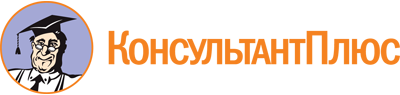 Постановление Администрации г. Вологды от 14.06.2023 N 838
(ред. от 30.06.2023)
"Об утверждении Порядка освобождения от оплаты занятий в муниципальных организациях дополнительного образования городского округа города Вологды при предоставлении платных образовательных услуг в 2023 году"Документ предоставлен КонсультантПлюс

www.consultant.ru

Дата сохранения: 27.10.2023
 Список изменяющих документов(в ред. постановления Администрации г. Вологдыот 30.06.2023 N 963)Список изменяющих документов(в ред. постановления Администрации г. Вологдыот 30.06.2023 N 963)РуководителюРуководителюРуководителюРуководителюРуководителюРуководителюРуководителю(наименование муниципальной организации дополнительного образования (далее - МО ДО))(наименование муниципальной организации дополнительного образования (далее - МО ДО))(наименование муниципальной организации дополнительного образования (далее - МО ДО))(наименование муниципальной организации дополнительного образования (далее - МО ДО))(наименование муниципальной организации дополнительного образования (далее - МО ДО))(наименование муниципальной организации дополнительного образования (далее - МО ДО))(наименование муниципальной организации дополнительного образования (далее - МО ДО))(Ф.И.О. руководителя)(Ф.И.О. руководителя)(Ф.И.О. руководителя)(Ф.И.О. руководителя)(Ф.И.О. руководителя)(Ф.И.О. руководителя)(Ф.И.О. руководителя)(Ф.И.О. законного представителя обучающегося)(Ф.И.О. законного представителя обучающегося)(Ф.И.О. законного представителя обучающегося)(Ф.И.О. законного представителя обучающегося)(Ф.И.О. законного представителя обучающегося)(Ф.И.О. законного представителя обучающегося)(Ф.И.О. законного представителя обучающегося)паспорт __________________________________паспорт __________________________________паспорт __________________________________паспорт __________________________________паспорт __________________________________паспорт __________________________________паспорт __________________________________,(серия, номер, кем и когда выдан)(серия, номер, кем и когда выдан)(серия, номер, кем и когда выдан)(серия, номер, кем и когда выдан)(серия, номер, кем и когда выдан)(серия, номер, кем и когда выдан)проживающей(его) по адресу: ________________________________________________________,телефон: _________________________________e-mail: ___________________________________проживающей(его) по адресу: ________________________________________________________,телефон: _________________________________e-mail: ___________________________________проживающей(его) по адресу: ________________________________________________________,телефон: _________________________________e-mail: ___________________________________проживающей(его) по адресу: ________________________________________________________,телефон: _________________________________e-mail: ___________________________________проживающей(его) по адресу: ________________________________________________________,телефон: _________________________________e-mail: ___________________________________проживающей(его) по адресу: ________________________________________________________,телефон: _________________________________e-mail: ___________________________________проживающей(его) по адресу: ________________________________________________________,телефон: _________________________________e-mail: ___________________________________ЗАЯВЛЕНИЕоб освобождении от оплаты занятий при предоставленииплатных образовательных услуг в 2023 годуЗАЯВЛЕНИЕоб освобождении от оплаты занятий при предоставленииплатных образовательных услуг в 2023 годуЗАЯВЛЕНИЕоб освобождении от оплаты занятий при предоставленииплатных образовательных услуг в 2023 годуЗАЯВЛЕНИЕоб освобождении от оплаты занятий при предоставленииплатных образовательных услуг в 2023 годуЗАЯВЛЕНИЕоб освобождении от оплаты занятий при предоставленииплатных образовательных услуг в 2023 годуЗАЯВЛЕНИЕоб освобождении от оплаты занятий при предоставленииплатных образовательных услуг в 2023 годуЗАЯВЛЕНИЕоб освобождении от оплаты занятий при предоставленииплатных образовательных услуг в 2023 годуЗАЯВЛЕНИЕоб освобождении от оплаты занятий при предоставленииплатных образовательных услуг в 2023 годуЗАЯВЛЕНИЕоб освобождении от оплаты занятий при предоставленииплатных образовательных услуг в 2023 годуПрошу освободить от оплаты занятий при предоставлении платных образовательных услуг в 2023 году моему ребенку, _______________________________Прошу освободить от оплаты занятий при предоставлении платных образовательных услуг в 2023 году моему ребенку, _______________________________Прошу освободить от оплаты занятий при предоставлении платных образовательных услуг в 2023 году моему ребенку, _______________________________Прошу освободить от оплаты занятий при предоставлении платных образовательных услуг в 2023 году моему ребенку, _______________________________Прошу освободить от оплаты занятий при предоставлении платных образовательных услуг в 2023 году моему ребенку, _______________________________Прошу освободить от оплаты занятий при предоставлении платных образовательных услуг в 2023 году моему ребенку, _______________________________Прошу освободить от оплаты занятий при предоставлении платных образовательных услуг в 2023 году моему ребенку, _______________________________Прошу освободить от оплаты занятий при предоставлении платных образовательных услуг в 2023 году моему ребенку, _______________________________Прошу освободить от оплаты занятий при предоставлении платных образовательных услуг в 2023 году моему ребенку, _______________________________.(Ф.И.О., дата рождения обучающегося)(Ф.И.О., дата рождения обучающегося)(Ф.И.О., дата рождения обучающегося)(Ф.И.О., дата рождения обучающегося)(Ф.И.О., дата рождения обучающегося)(Ф.И.О., дата рождения обучающегося)(Ф.И.О., дата рождения обучающегося)(Ф.И.О., дата рождения обучающегося)Основание для освобождения от оплаты занятий при предоставлении платных образовательных услуг: ______________________________________________________Основание для освобождения от оплаты занятий при предоставлении платных образовательных услуг: ______________________________________________________Основание для освобождения от оплаты занятий при предоставлении платных образовательных услуг: ______________________________________________________Основание для освобождения от оплаты занятий при предоставлении платных образовательных услуг: ______________________________________________________Основание для освобождения от оплаты занятий при предоставлении платных образовательных услуг: ______________________________________________________Основание для освобождения от оплаты занятий при предоставлении платных образовательных услуг: ______________________________________________________Основание для освобождения от оплаты занятий при предоставлении платных образовательных услуг: ______________________________________________________Основание для освобождения от оплаты занятий при предоставлении платных образовательных услуг: ______________________________________________________Основание для освобождения от оплаты занятий при предоставлении платных образовательных услуг: ______________________________________________________.(наименование, реквизиты документа)(наименование, реквизиты документа)(наименование, реквизиты документа)(наименование, реквизиты документа)(наименование, реквизиты документа)(наименование, реквизиты документа)(наименование, реквизиты документа)(наименование, реквизиты документа)Обязуюсь в течение 5 рабочих дней со дня наступления случая, влекущего прекращение освобождения от оплаты занятий при предоставлении платных образовательных услуг, письменно сообщить об этом руководителю МО ДО.Приложение:1. ________________________________________;2. ________________________________________.Обязуюсь в течение 5 рабочих дней со дня наступления случая, влекущего прекращение освобождения от оплаты занятий при предоставлении платных образовательных услуг, письменно сообщить об этом руководителю МО ДО.Приложение:1. ________________________________________;2. ________________________________________.Обязуюсь в течение 5 рабочих дней со дня наступления случая, влекущего прекращение освобождения от оплаты занятий при предоставлении платных образовательных услуг, письменно сообщить об этом руководителю МО ДО.Приложение:1. ________________________________________;2. ________________________________________.Обязуюсь в течение 5 рабочих дней со дня наступления случая, влекущего прекращение освобождения от оплаты занятий при предоставлении платных образовательных услуг, письменно сообщить об этом руководителю МО ДО.Приложение:1. ________________________________________;2. ________________________________________.Обязуюсь в течение 5 рабочих дней со дня наступления случая, влекущего прекращение освобождения от оплаты занятий при предоставлении платных образовательных услуг, письменно сообщить об этом руководителю МО ДО.Приложение:1. ________________________________________;2. ________________________________________.Обязуюсь в течение 5 рабочих дней со дня наступления случая, влекущего прекращение освобождения от оплаты занятий при предоставлении платных образовательных услуг, письменно сообщить об этом руководителю МО ДО.Приложение:1. ________________________________________;2. ________________________________________.Обязуюсь в течение 5 рабочих дней со дня наступления случая, влекущего прекращение освобождения от оплаты занятий при предоставлении платных образовательных услуг, письменно сообщить об этом руководителю МО ДО.Приложение:1. ________________________________________;2. ________________________________________.Обязуюсь в течение 5 рабочих дней со дня наступления случая, влекущего прекращение освобождения от оплаты занятий при предоставлении платных образовательных услуг, письменно сообщить об этом руководителю МО ДО.Приложение:1. ________________________________________;2. ________________________________________.Обязуюсь в течение 5 рабочих дней со дня наступления случая, влекущего прекращение освобождения от оплаты занятий при предоставлении платных образовательных услуг, письменно сообщить об этом руководителю МО ДО.Приложение:1. ________________________________________;2. ________________________________________."__"__________ 20__ г.//(подпись)(подпись)(Ф.И.О. заявителя)(Ф.И.О. заявителя)(Ф.И.О. заявителя)(Ф.И.О. заявителя)Дата приема заявления и документов МО ДО: "__"__________ 20__ г.Дата приема заявления и документов МО ДО: "__"__________ 20__ г.Дата приема заявления и документов МО ДО: "__"__________ 20__ г.Дата приема заявления и документов МО ДО: "__"__________ 20__ г.Дата приема заявления и документов МО ДО: "__"__________ 20__ г.Дата приема заявления и документов МО ДО: "__"__________ 20__ г.Дата приема заявления и документов МО ДО: "__"__________ 20__ г.Дата приема заявления и документов МО ДО: "__"__________ 20__ г.Дата приема заявления и документов МО ДО: "__"__________ 20__ г.Специалист МО ДО, принявший заявление и документы:Специалист МО ДО, принявший заявление и документы:Специалист МО ДО, принявший заявление и документы:Специалист МО ДО, принявший заявление и документы:Специалист МО ДО, принявший заявление и документы:Специалист МО ДО, принявший заявление и документы:Специалист МО ДО, принявший заявление и документы:Специалист МО ДО, принявший заявление и документы:Специалист МО ДО, принявший заявление и документы://(Ф.И.О. специалиста)(подпись)